20.04.20.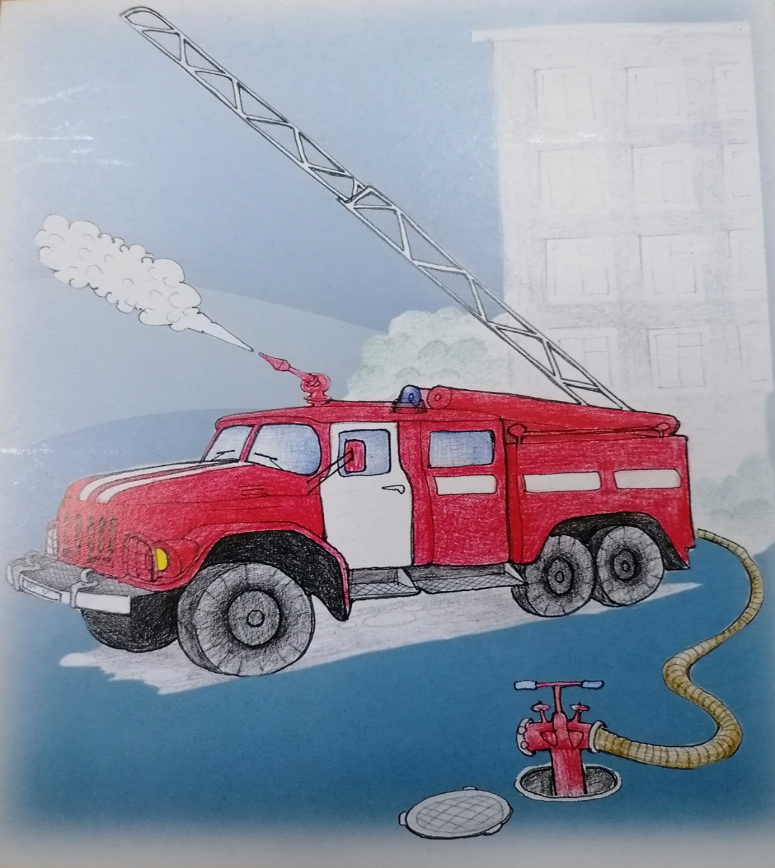 21.04.20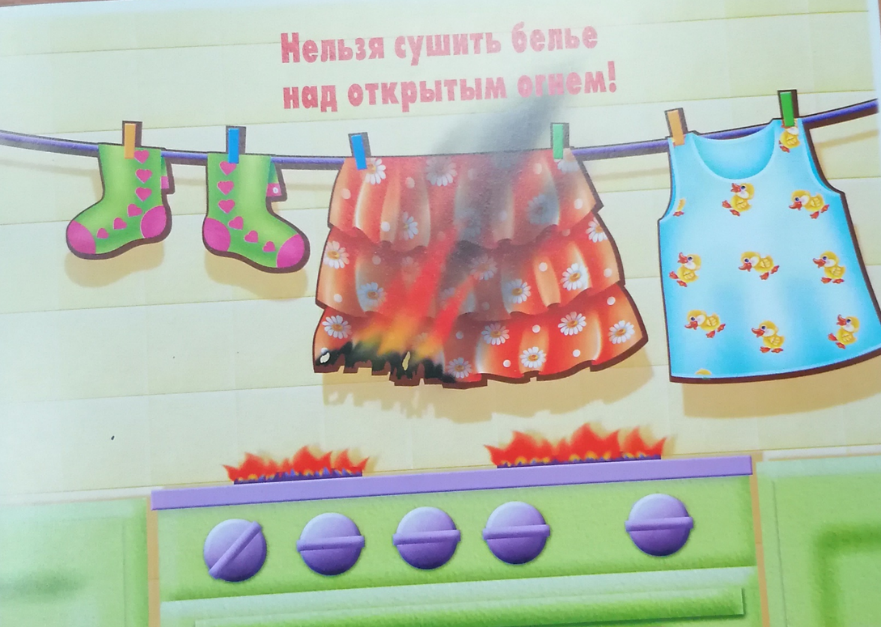 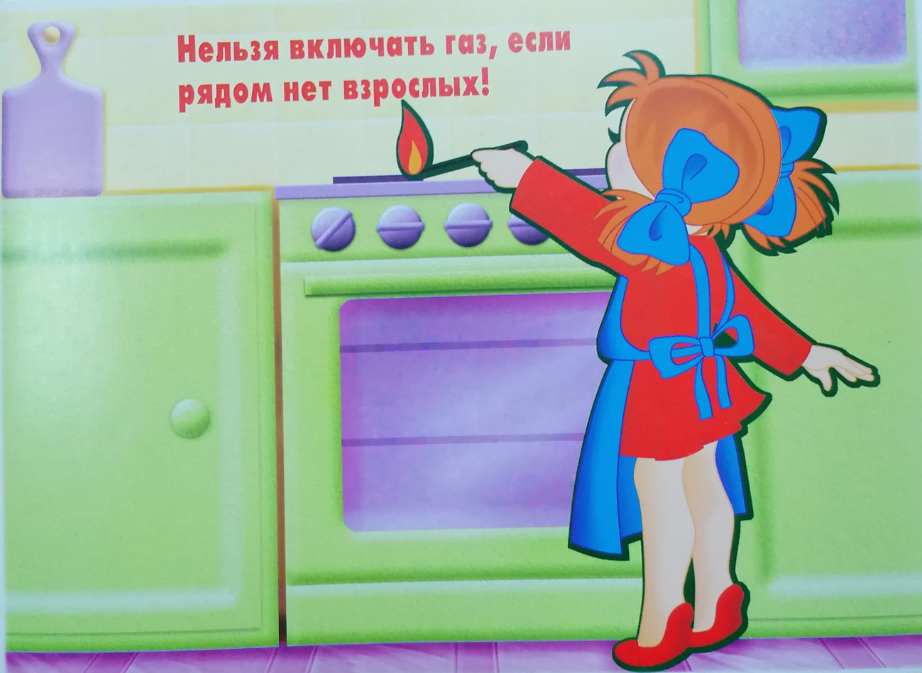 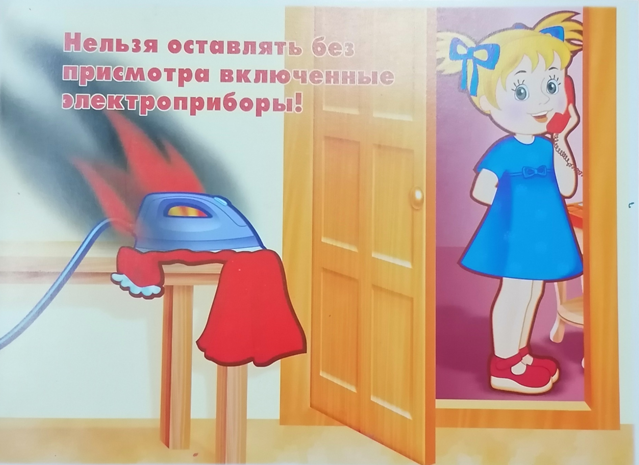 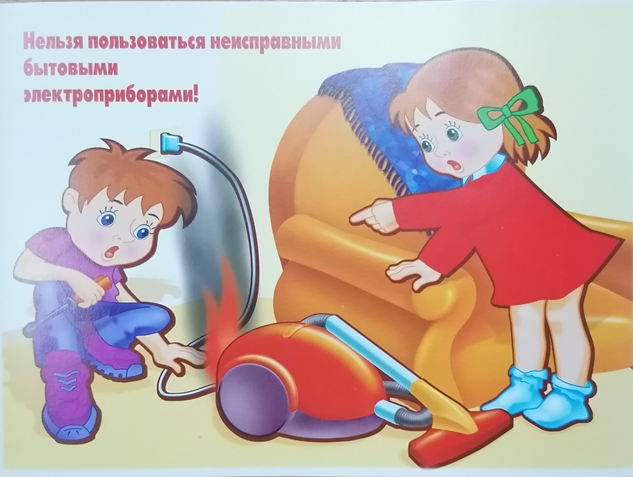 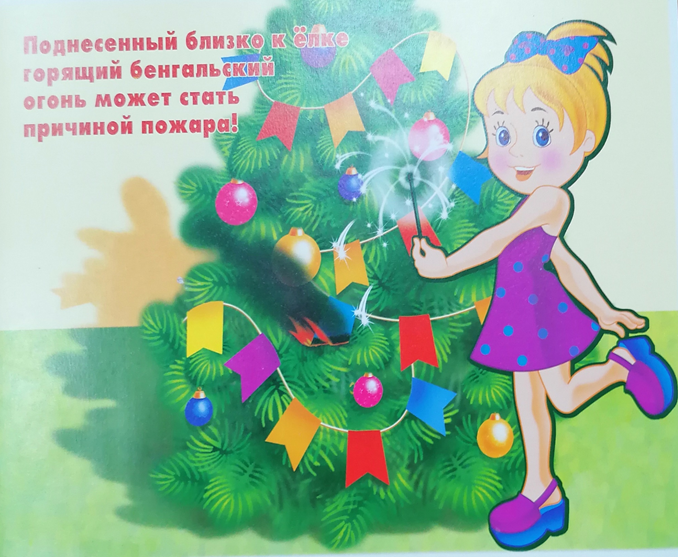 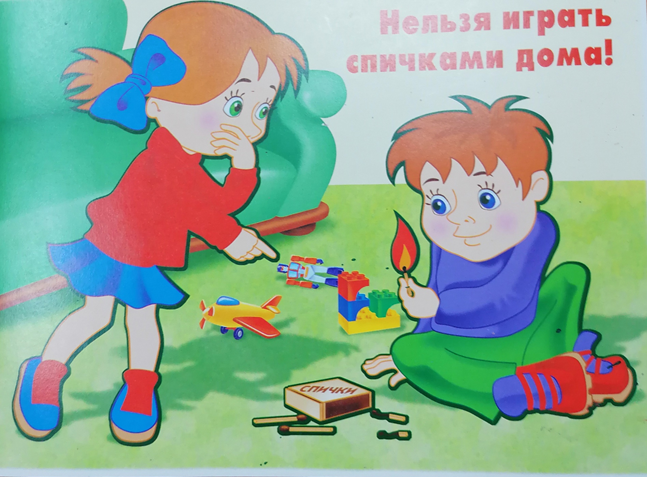 22.04.20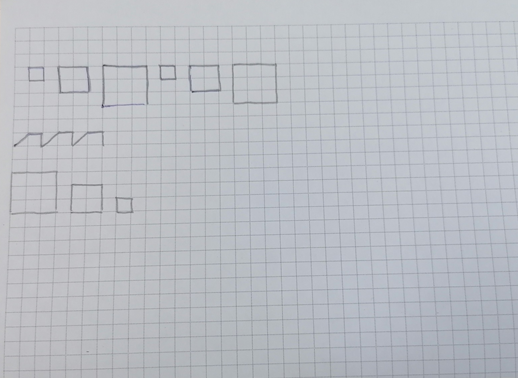 23.04.20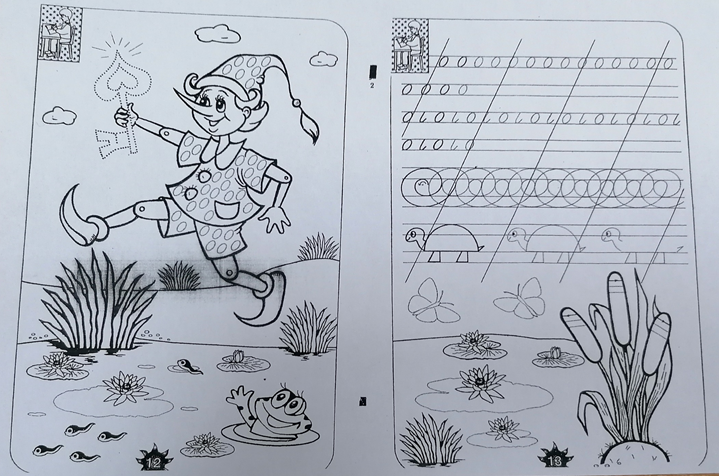 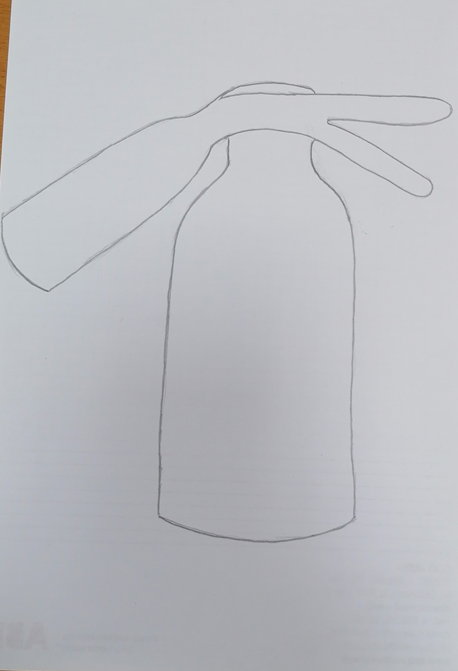 24.04.20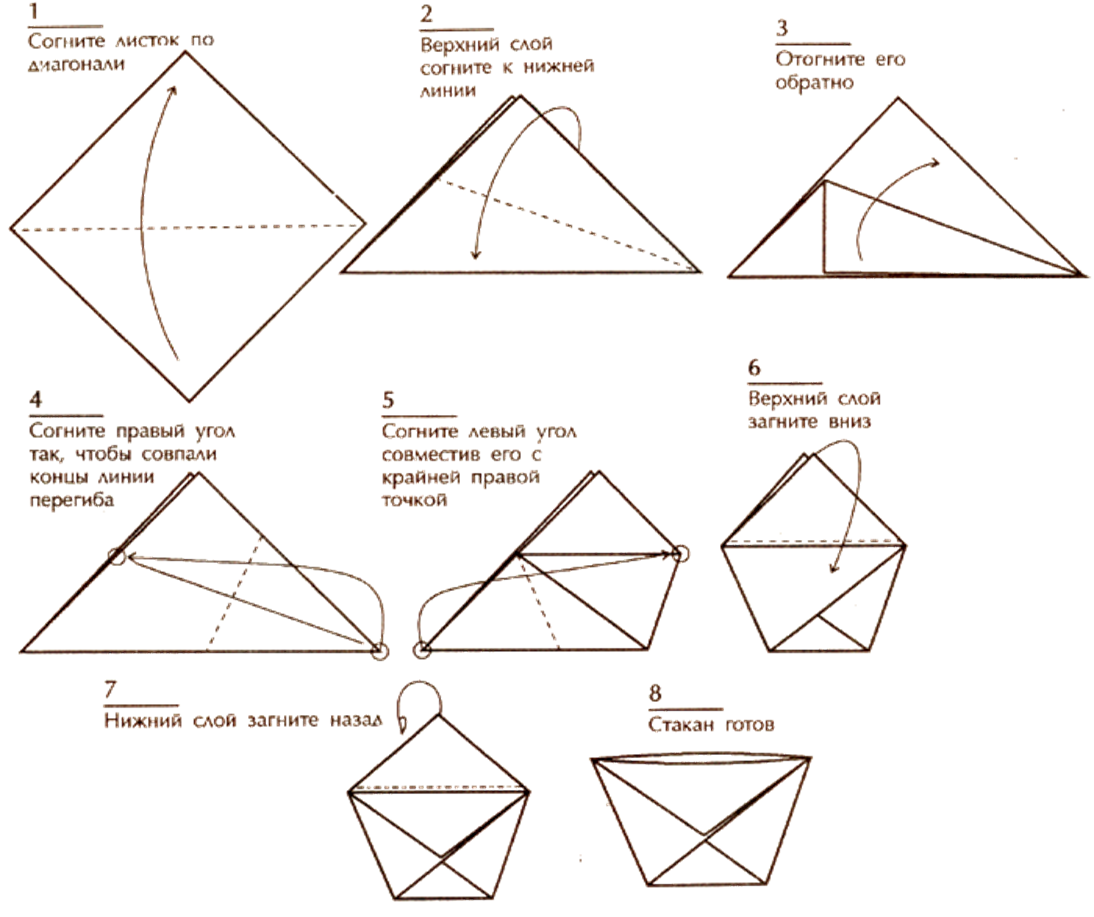 